 Prot. n. 2808   c32                                                      Vercelli, 03-11-2015Ai  Dirigenti degli Istituti di 1° e  2° della ProvinciaAi Docenti Educazione Fisica Loro SediOGGETTO: Convocazione  Docenti di Educazione Fisica          	Questo Ufficio, organizza il giorno giovedì 12 novembre 2015  alle ore 15,30 presso l’Ufficio Scolastico Provinciale di Vercelli (via Giolito, 1), un incontro riservato ai Docenti di Educazione Fisica .L’inizio dei lavori è previsto per le ore 15,30.Si pregano le SS. LL. di informare di quanto sopra i dipendenti Docenti interessati.Per la partecipazione dei  Docenti all’incontro non sono previsti assunzioni di responsabilità ed oneri a carico dell’Amministrazione.Interverrà all’incontro alle ore 15,30 il Dott. Germano Giordano , Dirigente Medico ASL per la definizione delle certificazioni mediche degli alunni .	Nell’ incontro di cui sopra l’ordine del giorno è  il seguente:Campionati studenteschi a.s.2015-2016 PROGETTO TECNICOe modalità organizzative per le  fasi Provinciali e loro calendarizzazioneNomina docenti esperti-referenti per discipline GSS 2015/2016 e      Referenti Sicurezza StradaleGrazie della partecipazione e collaborazione. DIRIGENTE
Antonio Cataniafirma autografa sostituita a mezzo stampa ai sensi dell’articolo 3, comma 2 Decreto legislativo 39/1993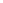 